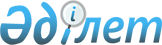 О внесении изменений в решение маслихата от 22 декабря 2015 года № 288 "О районном бюджете Сарыкольского района на 2016-2018 годы"Решение маслихата Сарыкольского района Костанайской области от 1 марта 2016 года № 311. Зарегистрировано Департаментом юстиции Костанайской области 14 марта 2016 года № 6215

      В соответствии со статьями 106, 109 Бюджетного Кодекса Республики Казахстан от 4 декабря 2008 года, а также подпунктом 1) пункта 1 статьи 6 Закона Республики Казахстан от 23 января 2001 года "О местном государственном управлении и самоуправлении в Республике Казахстан", Сарыкольский районный маслихат РЕШИЛ:



      1. Внести следующие изменения в решение маслихата от 22 декабря 2015 года № 288 "О районном бюджете Сарыкольского района на 2016-2018 годы" (зарегистрировано в Реестре государственной регистрации нормативных правовых актов за № 6107, опубликовано 6 января 2016 года в газете "Сарыкөл"):



      пункт 1 указанного решения изложить в новой редакции:

      "1. Утвердить районный бюджет Сарыкольского района на 2016-2018 годы согласно приложениям 1, 2 и 3-соответственно, в том числе на 2016 год в следующих объемах:

      1) доходы – 3719036,0 тысяч тенге, в том числе по:

      налоговым поступлениям – 558126,0 тысяч тенге;

      неналоговым поступлениям – 4200,0 тысяч тенге;

      поступлениям трансфертов – 3156710,0 тысяч тенге;

      2) затраты – 3731434,3 тысячи тенге;

      3) чистое бюджетное кредитование – 1639,0 тысяч тенге, в том числе:

      бюджетные кредиты – 11291,0 тысяча тенге;

      погашение бюджетных кредитов – 9652,0 тысячи тенге;

      4) сальдо по операциям с финансовыми активами – 0,0 тысяч тенге;

      5) дефицит (профицит) бюджета – -14037,3 тысяч тенге;

      6) финансирование дефицита (использование профицита) бюджета – 14037,3 тысяч тенге;

      поступление займов – 9545,0 тысяч тенге;

      погашение займов – 9652,0 тысячи тенге;

      используемые остатки бюджетных средств – 14144,3 тысячи тенге.";



      приложение 1, 2, 5 указанного решения изложить в новой редакции согласно приложениям 1, 2, 3 к настоящему решению.



      2. Настоящее решение вводится в действие с 1 января 2016 года.      Председатель

      внеочередной сессии                        Т. Жаугаштин      Секретарь

      районного маслихата                        К. Базарбаева      Руководитель

      государственного учреждения

      "Отдел экономики и

      бюджетного планирования

      акимата Сарыкольского района"

      _________________ А. Вилямов

      1 марта 2016 года      Руководитель

      государственного учреждения

      "Отдел финансов акимата

      Сарыкольского района"

      __________________ Т. Лысяк

      1 марта 2016 года

Приложение 1         

к решению маслихата      

от 1 марта 2016 года № 311  Приложение 1         

к решению маслихата      

от 22 декабря 2015 года № 288   Бюджет Сарыкольского района на 2016 год

Приложение 2         

к решению маслихата      

от 1 марта 2016 года № 311  Приложение 2         

к решению маслихата      

от 22 декабря 2015 года № 288   Бюджет Сарыкольского района на 2017 год

Приложение 3         

к решению маслихата      

от 1 марта 2016 года № 311  Приложение 5         

к решению маслихата      

от 22 декабря 2015 года № 288   Перечень бюджетных программ сел и сельских округов

Сарыкольского района на 2016-2018 годы
					© 2012. РГП на ПХВ «Институт законодательства и правовой информации Республики Казахстан» Министерства юстиции Республики Казахстан
				КатегорияКатегорияКатегорияКатегорияСумма,

тысяч тенгеКлассКлассКлассСумма,

тысяч тенгеПодклассПодклассСумма,

тысяч тенгеНаименованиеСумма,

тысяч тенгеIIIДоходы3719036,01000Налоговые поступления558126,01010Подоходный налог220690,01012Индивидуальный подоходный налог220690,01030Социальный налог154844,01031Социальный налог154844,01040Hалоги на собственность129250,01041Hалоги на имущество82356,01043Земельный налог11152,01044Hалог на транспортные средства29413,01045Единый земельный налог6329,01050Внутренние налоги на товары, работы и услуги51112,01052Акцизы1950,01053Поступления за использование природных и других ресурсов36453,01054Сборы за ведение предпринимательской и профессиональной деятельности12560,01055Налог на игорный бизнес149,01080Обязательные платежи, взимаемые за совершение юридически значимых действий и (или) выдачу документов уполномоченными на то государственными органами или должностными лицами2230,01081Государственная пошлина2230,02000Неналоговые поступления4200,02010Доходы от государственной собственности1700,02011Поступления части чистого дохода государственных предприятий1500,02015Доходы от аренды имущества, находящегося в государственной собственности200,02060Прочие неналоговые поступления2500,02061Прочие неналоговые поступления2500,04000Поступления трансфертов 3156710,04020Трансферты из вышестоящих органов государственного управления 3156710,04022Трансферты из областного бюджета 3156710,0Функциональная группаФункциональная группаФункциональная группаФункциональная группаФункциональная группаСумма,

тысяч тенгеФункциональная подгруппаФункциональная подгруппаФункциональная подгруппаФункциональная подгруппаСумма,

тысяч тенгеАдминистратор бюджетных программАдминистратор бюджетных программАдминистратор бюджетных программСумма,

тысяч тенгеПрограммаПрограммаСумма,

тысяч тенгеНаименованиеСумма,

тысяч тенгеIIIIIIIIЗатраты3731434,301Государственные услуги общего характера277070,21Представительные, исполнительные и другие органы, выполняющие общие функции государственного управления239154,4112Аппарат маслихата района (города областного значения)15378,5001Услуги по обеспечению деятельности маслихата района (города областного значения)15378,5122Аппарат акима района (города областного значения)85039,8001Услуги по обеспечению деятельности акима района (города областного значения)85039,8123Аппарат акима района в городе, города районного значения, поселка, села, сельского округа138736,1001Услуги по обеспечению деятельности акима района в городе, города районного значения, поселка, села, сельского округа138736,12Финансовая деятельность17856,3452Отдел финансов района (города областного значения)17856,3001Услуги по реализации государственной политики в области исполнения бюджета и управления коммунальной собственностью района (города областного значения)16703,3003Проведение оценки имущества в целях налогообложения653,0010Приватизация, управление коммунальным имуществом, постприватизационная деятельность и регулирование споров, связанных с этим500,05Планирование и статистическая деятельность10985,7453Отдел экономики и бюджетного планирования района (города областного значения)10985,7001Услуги по реализации государственной политики в области формирования и развития экономической политики, системы государственного планирования10985,79Прочие государственные услуги общего характера9073,8458Отдел жилищно-коммунального хозяйства, пассажирского транспорта и автомобильных дорог района (города областного значения)9073,8001Услуги по реализации государственной политики на местном уровне в области жилищно-коммунального хозяйства, пассажирского транспорта и автомобильных дорог9073,802Оборона3164,31Военные нужды3164,3122Аппарат акима района (города областного значения)3164,3005Мероприятия в рамках исполнения всеобщей воинской обязанности3164,304Образование1753070,31Дошкольное воспитание и обучение158415,0464Отдел образования района (города областного значения)158415,0009Обеспечение деятельности организаций дошкольного воспитания и обучения65024,0040Реализация государственного образовательного заказа в дошкольных организациях образования93391,02Начальное, основное среднее и общее среднее образование1548991,3123Аппарат акима района в городе, города районного значения, поселка, села, сельского округа1896,0005Организация бесплатного подвоза учащихся до школы и обратно в сельской местности1896,0464Отдел образования района (города областного значения)1510107,3003Общеобразовательное обучение1471173,3006Дополнительное образование для детей38934,0465Отдел физической культуры и спорта района (города областного значения)36988,0017Дополнительное образование для детей и юношества по спорту36988,09Прочие услуги в области образования45664,0464Отдел образования района (города областного значения)45664,0001Услуги по реализации государственной политики на местном уровне в области образования9457,0005Приобретение и доставка учебников, учебно-методических комплексов для государственных учреждений образования района (города областного значения)6700,0015Ежемесячные выплаты денежных средств опекунам (попечителям) на содержание ребенка-сироты (детей-сирот), и ребенка (детей), оставшегося без попечения родителей14910,0029Обследование психического здоровья детей и подростков и оказание психолого-медико-педагогической консультативной помощи населению11097,0067Капитальные расходы подведомственных государственных учреждений и организаций3500,006Социальная помощь и социальное обеспечение116769,01Социальное обеспечение31742,0451Отдел занятости и социальных программ района (города областного значения)24000,0005Государственная адресная социальная помощь5000,0016Государственные пособия на детей до 18 лет19000,0464Отдел образования района (города областного значения)7742,0030Содержание ребенка (детей), переданного патронатным воспитателям7742,02Социальная помощь54013,0451Отдел занятости и социальных программ района (города областного значения)54013,0002Программа занятости19443,0007Социальная помощь отдельным категориям нуждающихся граждан по решениям местных представительных органов19076,0010Материальное обеспечение детей-инвалидов, воспитывающихся и обучающихся на дому916,0014Оказание социальной помощи нуждающимся гражданам на дому11380,0017Обеспечение нуждающихся инвалидов обязательными гигиеническими средствами и предоставление услуг специалистами жестового языка, индивидуальными помощниками в соответствии с индивидуальной программой реабилитации инвалида3198,09Прочие услуги в области социальной помощи и социального обеспечения31014,0451Отдел занятости и социальных программ района (города областного значения)31014,0001Услуги по реализации государственной политики на местном уровне в области обеспечения занятости и реализации социальных программ для населения26037,0011Оплата услуг по зачислению, выплате и доставке пособий и других социальных выплат722,0050Реализация Плана мероприятий по обеспечению прав и улучшению качества жизни инвалидов в Республике Казахстан на 2012 – 2018 годы4255,007Жилищно-коммунальное хозяйство1231908,12Коммунальное хозяйство1218631,0458Отдел жилищно-коммунального хозяйства, пассажирского транспорта и автомобильных дорог района (города областного значения)11132,0012Функционирование системы водоснабжения и водоотведения11132,0466Отдел архитектуры, градостроительства и строительства района (города областного значения)1207499,0058Развитие системы водоснабжения и водоотведения в сельских населенных пунктах1207499,03Благоустройство населенных пунктов13277,1123Аппарат акима района в городе, города районного значения, поселка, села, сельского округа13277,1008Освещение улиц населенных пунктов8757,1010Содержание мест захоронений и погребение безродных350,0011Благоустройство и озеленение населенных пунктов4170,008Культура, спорт, туризм и информационное пространство166286,11Деятельность в области культуры50707,0455Отдел культуры и развития языков района (города областного значения)50707,0003Поддержка культурно-досуговой работы50707,02Спорт20164,4465Отдел физической культуры и спорта района (города областного значения)20164,4001Услуги по реализации государственной политики на местном уровне в сфере физической культуры и спорта10930,0005Развитие массового спорта и национальных видов спорта4251,0006Проведение спортивных соревнований на районном (города областного значения) уровне1150,0007Подготовка и участие членов сборных команд района (города областного значения) по различным видам спорта на областных спортивных соревнованиях3833,43Информационное пространство73846,7455Отдел культуры и развития языков района (города областного значения)68146,7006Функционирование районных (городских) библиотек59458,7007Развитие государственного языка и других языков народа Казахстана8688,0456Отдел внутренней политики района (города областного значения)5700,0002Услуги по проведению государственной информационной политики5700,0005Услуги по проведению государственной информационной политики через телерадиовещание0,09Прочие услуги по организации культуры, спорта, туризма и информационного пространства21568,0455Отдел культуры и развития языков района (города областного значения)10932,0001Услуги по реализации государственной политики на местном уровне в области развития языков и культуры8932,0032Капитальные расходы подведомственных государственных учреждений и организаций2000,0456Отдел внутренней политики района (города областного значения)10636,0001Услуги по реализации государственной политики на местном уровне в области информации, укрепления государственности и формирования социального оптимизма граждан6690,0003Реализация мероприятий в сфере молодежной политики3946,010Сельское, водное, лесное, рыбное хозяйство, особо охраняемые природные территории, охрана окружающей среды и животного мира, земельные отношения79778,71Сельское хозяйство36692,3453Отдел экономики и бюджетного планирования района (города областного значения)9350,0099Реализация мер по оказанию социальной поддержки специалистов9350,0462Отдел сельского хозяйства района (города областного значения)15191,2001Услуги по реализации государственной политики на местном уровне в сфере сельского хозяйства 15191,2473Отдел ветеринарии района (города областного значения)12151,1001Услуги по реализации государственной политики на местном уровне в сфере ветеринарии8141,6005Обеспечение функционирования скотомогильников (биотермических ям)304,5006Организация санитарного убоя больных животных1705,0007Организация отлова и уничтожения бродячих собак и кошек2000,06Земельные отношения7826,4463Отдел земельных отношений района (города областного значения)7826,4001Услуги по реализации государственной политики в области регулирования земельных отношений на территории района (города областного значения)7826,49Прочие услуги в области сельского, водного, лесного, рыбного хозяйства, охраны окружающей среды и земельных отношений35260,0473Отдел ветеринарии района (города областного значения)35260,0011Проведение противоэпизоотических мероприятий35260,011Промышленность, архитектурная, градостроительная и строительная деятельность11666,02Архитектурная, градостроительная и строительная деятельность11666,0466Отдел архитектуры, градостроительства и строительства района (города областного значения)11666,0001Услуги по реализации государственной политики в области строительства, улучшения архитектурного облика городов, районов и населенных пунктов области и обеспечению рационального и эффективного градостроительного освоения территории района (города областного значения)11666,012Транспорт и коммуникации56056,01Автомобильный транспорт56056,0123Аппарат акима района в городе, города районного значения, поселка, села, сельского округа10170,0013Обеспечение функционирования автомобильных дорог в городах районного значения, поселках, селах, сельских округах10170,0458Отдел жилищно-коммунального хозяйства, пассажирского транспорта и автомобильных дорог района (города областного значения)45886,0023Обеспечение функционирования автомобильных дорог45886,013Прочие28767,33Поддержка предпринимательской деятельности и защита конкуренции5979,3469Отдел предпринимательства района (города областного значения)5979,3001Услуги по реализации государственной политики на местном уровне в области развития предпринимательства5979,39Прочие22788,0123Аппарат акима района в городе, города районного значения, поселка, села, сельского округа21288,0040Реализация мер по содействию экономическому развитию регионов в рамках Программы "Развитие регионов" 21288,0452Отдел финансов района (города областного значения)1500,0012Резерв местного исполнительного органа района (города областного значения) 1500,015Трансферты6898,31Трансферты6898,3452Отдел финансов района (города областного значения)6898,3006Возврат неиспользованных (недоиспользованных) целевых трансфертов398,3051Трансферты органам местного самоуправления6500,0IIIЧистое бюджетное кредитование1639,0Бюджетные кредиты11291,010Сельское, водное, лесное, рыбное хозяйство, особо охраняемые природные территории, охрана окружающей среды и животного мира, земельные отношения11291,01Сельское хозяйство11291,0453Отдел экономики и бюджетного планирования района (города областного значения)11291,0006Бюджетные кредиты для реализации мер социальной поддержки специалистов11291,0КатегорияКатегорияКатегорияКатегорияСумма,

тысяч тенгеКлассКлассКлассСумма,

тысяч тенгеПодклассПодклассСумма,

тысяч тенгеНаименованиеСумма,

тысяч тенге5000Погашение бюджетных кредитов9652,05010Погашение бюджетных кредитов9652,05011Погашение бюджетных кредитов, выданных из государственного бюджета9652,0IVIVIVСальдо по операциям с финансовыми активами0,0VVVДефицит (профицит) бюджета-14037,3VIVIVIФинансирование дефицита (использование профицита) бюджета14037,37000Поступления займов9545,07010Внутренние государственные займы9545,07012Договоры займа9545,0Функциональная группа Функциональная группа Функциональная группа Функциональная группа Функциональная группа Сумма,

тысяч тенгеФункциональная подгруппа Функциональная подгруппа Функциональная подгруппа Функциональная подгруппа Сумма,

тысяч тенгеАдминистратор бюджетных программ Администратор бюджетных программ Администратор бюджетных программ Сумма,

тысяч тенгеПрограммаПрограммаСумма,

тысяч тенгеНаименованиеСумма,

тысяч тенге16Погашение займов9652,01Погашение займов9652,0452Отдел финансов района (города областного значения)9652,0008Погашение долга местного исполнительного органа перед вышестоящим бюджетом9652,0КатегорияКатегорияКатегорияКатегорияСумма,

тысяч тенгеКлассКлассКлассСумма,

тысяч тенгеПодклассПодклассСумма,

тысяч тенгеНаименованиеСумма,

тысяч тенге8000Используемые остатки бюджетных средств14144,38010Остатки бюджетных средств14144,38011Свободные остатки бюджетных средств14144,3КатегорияКатегорияКатегорияКатегорияСумма,

тысяч тенгеКлассКлассКлассСумма,

тысяч тенгеПодклассПодклассСумма,

тысяч тенгеНаименованиеСумма,

тысяч тенгеIIIДоходы2144538,01000Налоговые поступления628897,01010Подоходный налог270000,01012Индивидуальный подоходный налог270000,01030Социальный налог176305,01031Социальный налог176305,01040Hалоги на собственность129250,01041Hалоги на имущество82356,01043Земельный налог11152,01044Hалог на транспортные средства29413,01045Единый земельный налог6329,01050Внутренние налоги на товары, работы и услуги51112,01052Акцизы1950,01053Поступления за использование природных и других ресурсов36453,01054Сборы за ведение предпринимательской и профессиональной деятельности12560,01055Налог на игорный бизнес149,01080Обязательные платежи, взимаемые за совершение юридически значимых действий и (или) выдачу документов уполномоченными на то государственными органами или должностными лицами2230,01081Государственная пошлина2230,02000Неналоговые поступления4200,02010Доходы от государственной собственности1700,02011Поступления части чистого дохода государственных предприятий1500,02015Доходы от аренды имущества, находящегося в государственной собственности200,02060Прочие неналоговые поступления2500,02061Прочие неналоговые поступления2500,04000Поступления трансфертов1511441,04020Трансферты из вышестоящих органов государственного управления1511441,04022Трансферты из областного бюджета1511441,0Функциональная группа Функциональная группа Функциональная группа Функциональная группа Функциональная группа Сумма,

тысяч тенгеФункциональная подгруппа Функциональная подгруппа Функциональная подгруппа Функциональная подгруппа Сумма,

тысяч тенгеАдминистратор бюджетных программ Администратор бюджетных программ Администратор бюджетных программ Сумма,

тысяч тенгеПрограмма Программа Сумма,

тысяч тенгеНаименованиеСумма,

тысяч тенгеIIIIIIIIЗатраты2144538,001Государственные услуги общего характера225605,01Представительные, исполнительные и другие органы, выполняющие общие функции государственного управления195505,0112Аппарат маслихата района (города областного значения)12426,0001Услуги по обеспечению деятельности маслихата района (города областного значения)12426,0122Аппарат акима района (города областного значения)71372,0001Услуги по обеспечению деятельности акима района (города областного значения)71372,0123Аппарат акима района в городе, города районного значения, поселка, села, сельского округа111707,0001Услуги по обеспечению деятельности акима района в городе, города районного значения, поселка, села, сельского округа111707,02Финансовая деятельность13687,0452Отдел финансов района (города областного значения)13687,0001Услуги по реализации государственной политики в области исполнения бюджета и управления коммунальной собственностью района (города областного значения)13070,0003Проведение оценки имущества в целях налогообложения617,05Планирование и статистическая деятельность8878,0453Отдел экономики и бюджетного планирования района (города областного значения)8878,0001Услуги по реализации государственной политики в области формирования и развития экономической политики, системы государственного планирования8878,09Прочие государственные услуги общего характера7535,0458Отдел жилищно-коммунального хозяйства, пассажирского транспорта и автомобильных дорог района (города областного значения)7535,0001Услуги по реализации государственной политики на местном уровне в области жилищно-коммунального хозяйства, пассажирского транспорта и автомобильных дорог 7535,002Оборона3186,01Военные нужды3186,0122Аппарат акима района (города областного значения)3186,0005Мероприятия в рамках исполнения всеобщей воинской обязанности3186,004Образование1334480,01Дошкольное воспитание и обучение54214,0464Отдел образования района (города областного значения)54214,0009Обеспечение деятельности организаций дошкольного воспитания и обучения54214,02Начальное, основное среднее и общее среднее образование1241358,0123Аппарат акима района в городе, города районного значения, поселка, села, сельского округа1766,0005Организация бесплатного подвоза учащихся до школы и обратно в сельской местности1766,0464Отдел образования района (города областного значения)1239592,0003Общеобразовательное обучение 1210464,0006Дополнительное образование для детей 29128,09Прочие услуги в области образования38908,0464Отдел образования района (города областного значения)38908,0001Услуги по реализации государственной политики на местном уровне в области образования 7572,0005Приобретение и доставка учебников, учебно-методических комплексов для государственных учреждений образования района (города областного значения)6700,0015Ежемесячные выплаты денежных средств опекунам (попечителям) на содержание ребенка-сироты (детей-сирот), и ребенка (детей), оставшегося без попечения родителей14910,0029Обследование психического здоровья детей и подростков и оказание психолого-медико-педагогической консультативной помощи населения9726,006Социальная помощь и социальное обеспечение106388,01Социальное обеспечение30477,0451Отдел занятости и социальных программ района (города областного значения)24000,0005Государственная адресная социальная помощь5000,0016Государственные пособия на детей до 18 лет19000,0464Отдел образования района (города областного значения)6477,0030Содержание ребенка (детей), переданного патронатным воспитателям6477,02Социальная помощь52890,0451Отдел занятости и социальных программ района (города областного значения)52890,0002Программа занятости19443,0007Социальная помощь отдельным категориям нуждающихся граждан по решениям местных представительных органов19076,0010Материальное обеспечение детей-инвалидов, воспитывающихся и обучающихся на дому916,0014Оказание социальной помощи нуждающимся гражданам на дому10257,0017Обеспечение нуждающихся инвалидов обязательными гигиеническими средствами и предоставление услуг специалистами жестового языка, индивидуальными помощниками в соответствии с индивидуальной программой реабилитации инвалида3198,09Прочие услуги в области социальной помощи и социального обеспечения23021,0451Отдел занятости и социальных программ района (города областного значения)23021,0001Услуги по реализации государственной политики на местном уровне в области обеспечения занятости и реализации социальных программ для населения22299,0011Оплата услуг по зачислению, выплате и доставке пособий и других социальных выплат722,007Жилищно-коммунальное хозяйство215459,01Жилищное хозяйство190050,0458Отдел жилищно-коммунального хозяйства, пассажирского транспорта и автомобильных дорог района (города областного значения)190050,0041Ремонт и благоустройство объектов в рамках развития городов и сельских населенных пунктов по Дорожной карте занятости 2020190050,02Коммунальное хозяйство11132,0458Отдел жилищно-коммунального хозяйства, пассажирского транспорта и автомобильных дорог района (города областного значения)11132,0012Функционирование системы водоснабжения и водоотведения11132,03Благоустройство населенных пунктов14277,0123Аппарат акима района в городе, города районного значения, поселка, села, сельского округа14277,0008Освещение улиц населенных пунктов9757,0010Содержание мест захоронений и погребение безродных350,0011Благоустройство и озеленение населенных пунктов4170,008Культура, спорт, туризм и информационное пространство131931,01Деятельность в области культуры39895,0455Отдел культуры и развития языков района (города областного значения)39895,0003Поддержка культурно-досуговой работы39895,02Спорт16963,0465Отдел физической культуры и спорта района (города областного значения)16963,0001Услуги по реализации государственной политики на местном уровне в сфере физической культуры и спорта9282,0005Развитие массового спорта и национальных видов спорта2685,0006Проведение спортивных соревнований на районном (города областного значения) уровне1150,0007Подготовка и участие членов сборных команд района (города областного значения) по различным видам спорта на областных спортивных соревнованиях3846,03Информационное пространство56379,0455Отдел культуры и развития языков района (города областного значения)51379,0006Функционирование районных (городских) библиотек44132,0007Развитие государственного языка и других языков народа Казахстана7247,0456Отдел внутренней политики района (города областного значения)5000,0002Услуги по проведению государственной информационной политики5000,09Прочие услуги по организации культуры, спорта, туризма и информационного пространства18694,0455Отдел культуры и развития языков района (города областного значения)9393,0001Услуги по реализации государственной политики на местном уровне в области развития языков и культуры7393,0032Капитальные расходы подведомственных государственных учреждений и организаций2000,0456Отдел внутренней политики района (города областного значения)9301,0001Услуги по реализации государственной политики на местном уровне в области информации, укрепления государственности и формирования социального оптимизма граждан6119,0003Реализация мероприятий в сфере молодежной политики3182,010Сельское, водное, лесное, рыбное хозяйство, особо охраняемые природные территории, охрана окружающей среды и животного мира, земельные отношения27175,01Сельское хозяйство20557,0462Отдел сельского хозяйства района (города областного значения)12401,0001Услуги по реализации государственной политики на местном уровне в сфере сельского хозяйства 12401,0473Отдел ветеринарии района (города областного значения)8156,0001Услуги по реализации государственной политики на местном уровне в сфере ветеринарии4451,0006Организация санитарного убоя больных животных1705,0007Организация отлова и уничтожения бродячих собак и кошек2000,06Земельные отношения6618,0463Отдел земельных отношений района (города областного значения)6618,0001Услуги по реализации государственной политики в области регулирования земельных отношений на территории района (города областного значения)6618,011Промышленность, архитектурная, градостроительная и строительная деятельность10149,02Архитектурная, градостроительная и строительная деятельность10149,0466Отдел архитектуры, градостроительства и строительства района (города областного значения)10149,0001Услуги по реализации государственной политики в области строительства, улучшения архитектурного облика городов, районов и населенных пунктов области и обеспечению рационального и эффективного градостроительного освоения территории района (города областного значения)10149,012Транспорт и коммуникации56056,01Автомобильный транспорт56056,0123Аппарат акима района в городе, города районного значения, поселка, села, сельского округа10170,0013Обеспечение функционирования автомобильных дорог в городах районного значения, поселках, селах, сельских округах10170,0458Отдел жилищно-коммунального хозяйства, пассажирского транспорта и автомобильных дорог района (города областного значения)45886,0023Обеспечение функционирования автомобильных дорог45886,013Прочие27609,03Поддержка предпринимательской деятельности и защита конкуренции4821,0469Отдел предпринимательства района (города областного значения)4821,0001Услуги по реализации государственной политики на местном уровне в области развития предпринимательства4821,09Прочие22788,0123Аппарат акима района в городе, города районного значения, поселка, села, сельского округа21288,0040Реализация мер по содействию экономическому развитию регионов в рамках Программы "Развитие регионов" 21288,0452Отдел финансов района (города областного значения)1500,0012Резерв местного исполнительного органа района (города областного значения)1500,015Трансферты6500,01Трансферты6500,0452Отдел финансов района (города областного значения)6500,0051Трансферты органам местного самоуправления6500,0IIIЧистое бюджетное кредитование-9652,0КатегорияКатегорияКатегорияКатегорияСумма,

тысяч тенгеКлассКлассКлассСумма,

тысяч тенгеПодклассПодклассСумма,

тысяч тенгеНаименованиеСумма,

тысяч тенге000Погашение бюджетных кредитов9652,0010Погашение бюджетных кредитов9652,0011Погашение бюджетных кредитов, выданных из государственного бюджета9652,0IVIVIVСальдо по операциям с финансовыми активами0,0VVVДефицит (профицит) бюджета9652,0VIVIVIФинансирование дефицита (использование профицита) бюджета-9652,0Функциональная группа Функциональная группа Функциональная группа Функциональная группа Функциональная группа Сумма,

тысяч тенгеФункциональная подгруппа Функциональная подгруппа Функциональная подгруппа Функциональная подгруппа Сумма,

тысяч тенгеАдминистратор бюджетных программ Администратор бюджетных программ Администратор бюджетных программ Сумма,

тысяч тенгеПрограмма Программа Сумма,

тысяч тенгеНаименованиеСумма,

тысяч тенге16Погашение займов9652,01Погашение займов9652,0452Отдел финансов района (города областного значения)9652,0008Погашение долга местного исполнительного органа перед вышестоящим бюджетом9652,0Функциональная группа Функциональная группа Функциональная группа Функциональная группа Функциональная группа 2016 год2017 год2018 годФункциональная подгруппа Функциональная подгруппа Функциональная подгруппа Функциональная подгруппа 2016 год2017 год2018 годАдминистратор бюджетных программ Администратор бюджетных программ Администратор бюджетных программ 2016 год2017 год2018 годПрограмма Программа 2016 год2017 год2018 годНАИМЕНОВАНИЕ2016 год2017 год2018 год1Государственные услуги общего характера138736,1111707,0111707,01Представительные, исполнительные и другие органы, выполняющие общие функции государственного управления138736,1111707,0111707,0123Аппарат акима района в городе, города районного значения, поселка, села, сельского округа138736,1111707,0111707,0001Услуги по обеспечению деятельности акима района в городе, города районного значения, поселка, села, сельского округа138736,1111707,0111707,0в том числе:ГУ "Аппарат акима поселка Сарыколь акимата Сарыкольского района"21228,116909,016909,0ГУ "Аппарат акима Барвиновского сельского округа акимата Сарыкольского района"9895,17878,07878,0ГУ "Аппарат акима Златоустовского сельского округа акимата Сарыкольского района"7707,76233,06233,0ГУ "Аппарат акима Весело-Подольского сельского округа акимата Сарыкольского района"10681,09007,09007,0ГУ "Аппарат акима Комсомольского сельского округа акимата Сарыкольского района"9224,77163,07163,0ГУ "Аппарат акима Краснознаменского сельского округа акимата Сарыкольского района"8726,07275,07275,0ГУ "Аппарат акима Ленинградского сельского округа акимата Сарыкольского района"8685,07139,07139,0ГУ "Аппарат акима Лесного сельского округа акимата Сарыкольского района"7495,06060,06060,0ГУ "Аппарат акима села Маяк акимата Сарыкольского района"9427,07593,07593,0ГУ "Аппарат акима Севастопольского сельского округа акимата Сарыкольского района"7797,06327,06327,0ГУ "Аппарат акима Тагильского сельского округа акимата Сарыкольского района"10563,98731,08731,0ГУ "Аппарат акима Тимирязевского сельского округа акимата Сарыкольского района"9043,16580,06580,0ГУ "Аппарат акима Сорочинского сельского округа акимата Сарыкольского района"9804,07869,07869,0ГУ "Аппарат акима Чеховского сельского округа акимата Сарыкольского района"8458,56943,06943,004Образование1896,01766,01766,02Начальное, основное среднее и общее среднее образование1896,01766,01766,0123Аппарат акима района в городе, города районного значения, поселка, села, сельского округа1896,01766,01766,0005Организация бесплатного подвоза учащихся до школы и обратно в сельской местности1896,01766,01766,0в том числе:ГУ "Аппарат акима Барвиновского сельского округа акимата Сарыкольского района"164,0164,0164,0ГУ "Аппарат акима Комсомольского сельского округа акимата Сарыкольского района"1400,01270,01270,0ГУ "Аппарат акима Тимирязевского сельского округа акимата Сарыкольского района"332,0332,0332,07Жилищно-коммунальное хозяйство13277,114277,014277,03Благоустройство населенных пунктов13277,114277,014277,0123Аппарат акима района в городе, города районного значения, поселка, села, сельского округа13277,114277,014277,0008Освещение улиц населенных пунктов8757,19757,09757,0в том числе:ГУ "Аппарат акима поселка Сарыколь акимата Сарыкольского района"5507,16507,06507,0ГУ "Аппарат акима Барвиновского сельского округа акимата Сарыкольского района"398,0398,0398,0ГУ "Аппарат акима Златоустовского сельского округа акимата Сарыкольского района"281,0281,0281,0ГУ "Аппарат акима Весело-Подольского сельского округа акимата Сарыкольского района"215,0215,0215,0ГУ "Аппарат акима Комсомольского сельского округа акимата Сарыкольского района"300,0300,0300,0ГУ "Аппарат акима Краснознаменского сельского округа акимата Сарыкольского района"171,0171,0171,0ГУ "Аппарат акима Ленинградского сельского округа акимата Сарыкольского района"130,0130,0130,0ГУ "Аппарат акима Лесного сельского округа акимата Сарыкольского района"136,0136,0136,0ГУ "Аппарат акима села Маяк акимата Сарыкольского района"270,0270,0270,0ГУ "Аппарат акима Севастопольского сельского округа акимата Сарыкольского района"243,0243,0243,0ГУ "Аппарат акима Тагильского сельского округа акимата Сарыкольского района"379,0379,0379,0ГУ "Аппарат акима Тимирязевского сельского округа акимата Сарыкольского района"310,0310,0310,0ГУ "Аппарат акима Сорочинского сельского округа акимата Сарыкольского района"279,0279,0279,0ГУ "Аппарат акима Чеховского сельского округа акимата Сарыкольского района"138,0138,0138,0010Содержание мест захоронений и погребение безродных350,0350,0350,0в том числе:ГУ "Аппарат акима поселка Сарыколь акимата Сарыкольского района"350,0350,0350,0011Благоустройство и озеленение населенных пунктов4170,04170,04170,0в том числе:ГУ "Аппарат акима поселка Сарыколь акимата Сарыкольского района"4170,04170,04170,012Транспорт и коммуникации19390,019390,019390,01Автомобильный транспорт19390,019390,019390,0123Аппарат акима района в городе, города районного значения, поселка, села, сельского округа19390,019390,019390,0013Обеспечение функционирования автомобильных дорог в городах районного значения, поселках, селах, сельских округах19390,019390,019390,0в том числе:ГУ "Аппарат акима поселка Сарыколь акимата Сарыкольского района"10170,010170,010170,0ГУ "Аппарат акима Златоустовского сельского округа акимата Сарыкольского района"3500,03500,03500,0ГУ "Аппарат акима Весело-Подольского сельского округа акимата Сарыкольского района"750,0750,0750,0ГУ "Аппарат акима Комсомольского сельского округа акимата Сарыкольского района"700,0700,0700,0ГУ "Аппарат акима Лесного сельского округа акимата Сарыкольского района"900,0900,0900,0ГУ "Аппарат акима села Маяк акимата Сарыкольского района"300,0300,0300,0ГУ "Аппарат акима Севастопольского сельского округа акимата Сарыкольского района"500,0500500ГУ "Аппарат акима Тагильского сельского округа акимата Сарыкольского района"570,0570,0570,0ГУ "Аппарат акима Тимирязевского сельского округа акимата Сарыкольского района"1200,01200,01200,0ГУ "Аппарат акима Чеховского сельского округа акимата Сарыкольского района"800,0800,0800,0Прочие21288,021288,021288,0Прочие21288,021288,021288,0Аппарат акима района в городе, города районного значения, поселка, села, сельского округа21288,021288,021288,0040Реализация мер по содействию экономическому развитию регионов в рамках Программы "Развитие регионов"21288,021288,021288,0в том числе:ГУ "Аппарат акима поселка Сарыколь акимата Сарыкольского района"21288,021288,021288,0